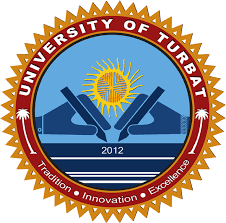 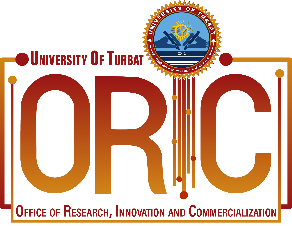 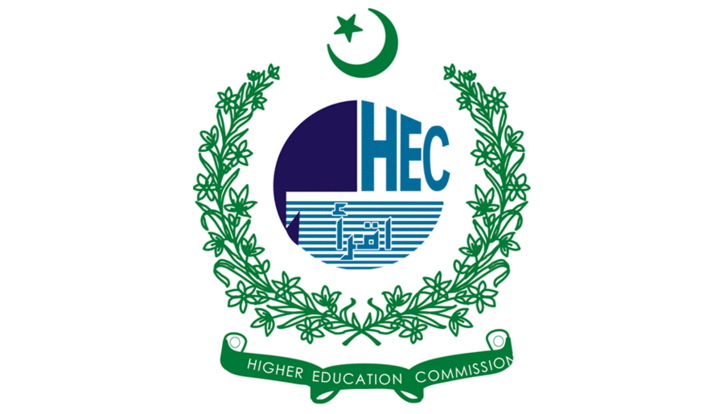               UNIVERSITY OF TURBAT-Covid-19 Research Fund (UOTCRF)                                                      Higher Education Commission (HEC)Project code to be filled by ORIC:                                                      Proposal GuidelinesRead carefully before filling the documentSubmission GuidelinesDeadline: 20th March, 2022 at 05:00 PMSubmission: Proposals along with CV of Research Supervisor and students must reach ORIC both in hard and soft format by closing deadline. One hard copy must be submitted duly signed by respective Dean of faculty. Soft copies must be submitted both in .docx and .pdf format by email to oric@uot.edu.pk with Cc. to respective HoD/Dean of the Faculty.Application GuidelinesSubmissions must be submitted in .docx format using 12-point Times New Roman font with 1.5-line spacing. Headings must not exceed 16-point font.All sections mentioned below must be filled in. Incomplete applications will not be considered.All pages of the proposal should be numbered.Figures, if added, must be legible.Proposals should follow accepted academic practice in citing references throughout the proposal.All sections of submitted proposals will be reviewed for plagiarism, data fabrication, and /or exaggeration of facts.7.0 DeclarationI____________________, hereby declare that the proposal submitted for the research grant for the University of Turbat- Covid-19 Research Fund (UOTCRF) will be supervised by me. Further, I take the responsibility to supervise the students in this research project.Research Supervisor Name: _____________________________RS Signature and Stamp: ________________________________Endorsed by (HoD): __________________________Recommended by Dean of the Faculty _______________________Endorsed by Director ORIC: ____________________________Date of Submission: ___________________________________                                          Title of the Research Proposal1.1                                            Abstract(Provide a brief exposition of the objectives, contributions, potential outcomes, applications, benefits, methods to be used for the research project1.2                                            Keywords (Provide appropriate and short keywords)1.3                                            Introduction of the Project(Provide a brief overview about the background, major problems and benefits of the project)1.4                                            Problem Statement (any topic related to Covid-19).(Discuss the major problems that this project is aimed at solving).                                            Research Objectives      Any other.                                             Expected Socio-Economic Benefits2.0                                             Literature Review(Include discussion on relevant and recent literature)                                            Research Methodology (Clearly describe as what is to be accomplished and how it will be done).                                             Time Frame of the Project  (Provide a chart)5.0                                              Proposed Budget of the Project (Use the excel sheet (sheet-3) to fill the proposed budget for your project).6.0                                               References  